Projekt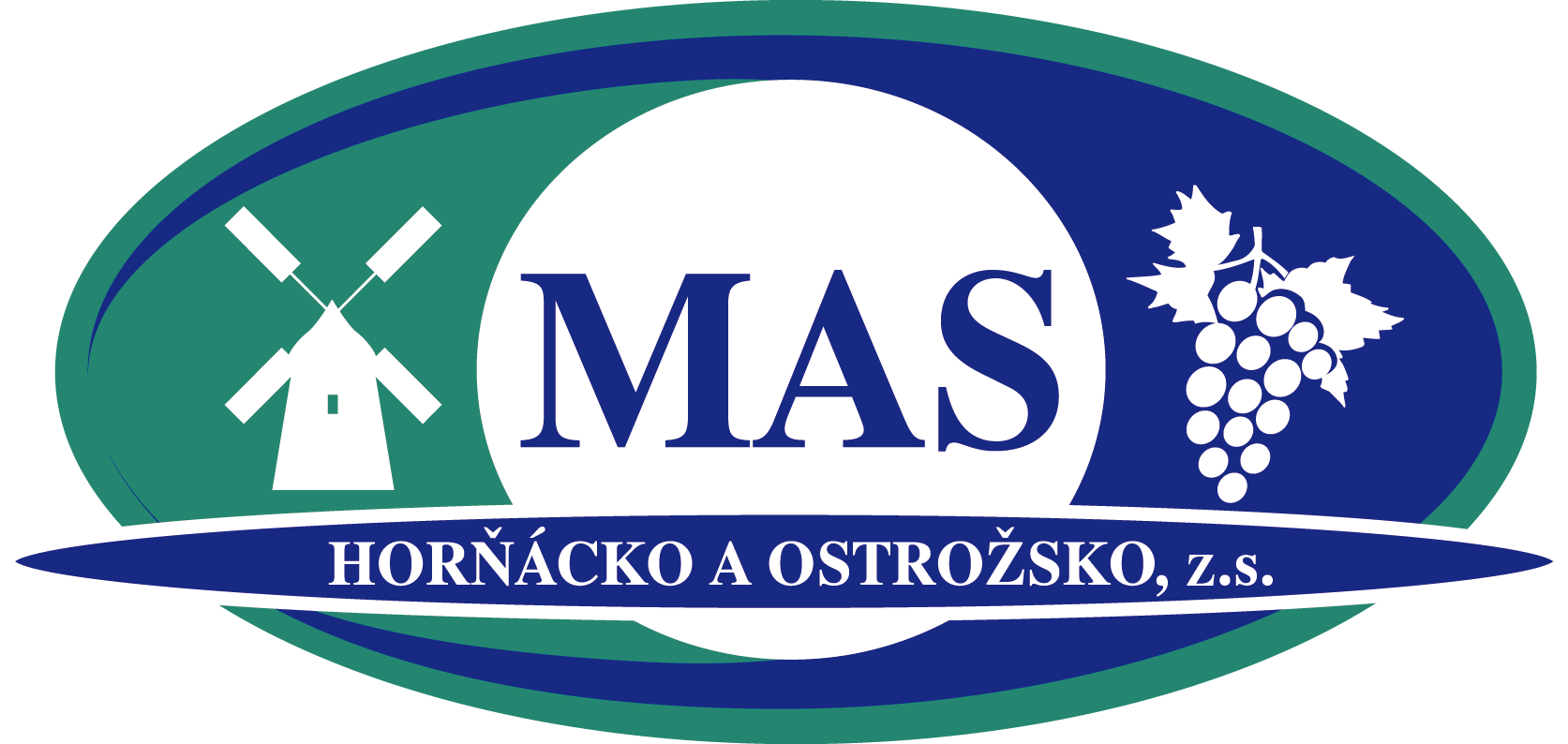 NÁZEV PROJEKTUje spolufinancován Evropskou unií.Popis hlavního cíle projektu/ maximální délka textu hlavního cíle projektu je 255 znaků.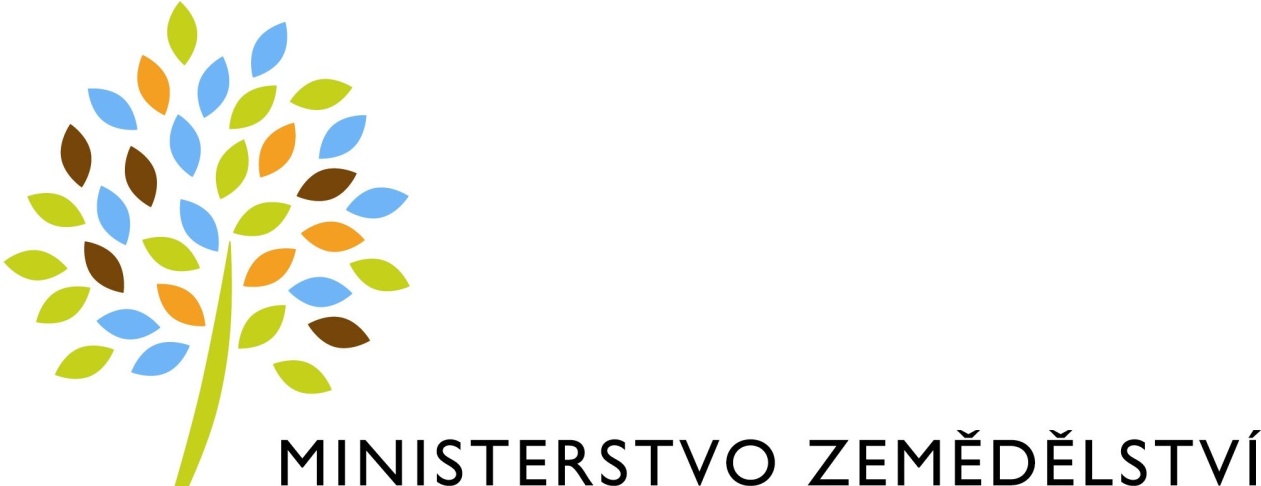 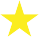 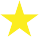 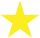 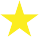 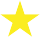 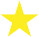 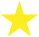 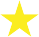 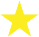 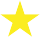 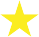 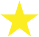 EVROPSKÁ UNIEEvropský zemědělský fond pro rozvoj venkova                              Evropa investuje do venkovských oblastí Program rozvoje venkova